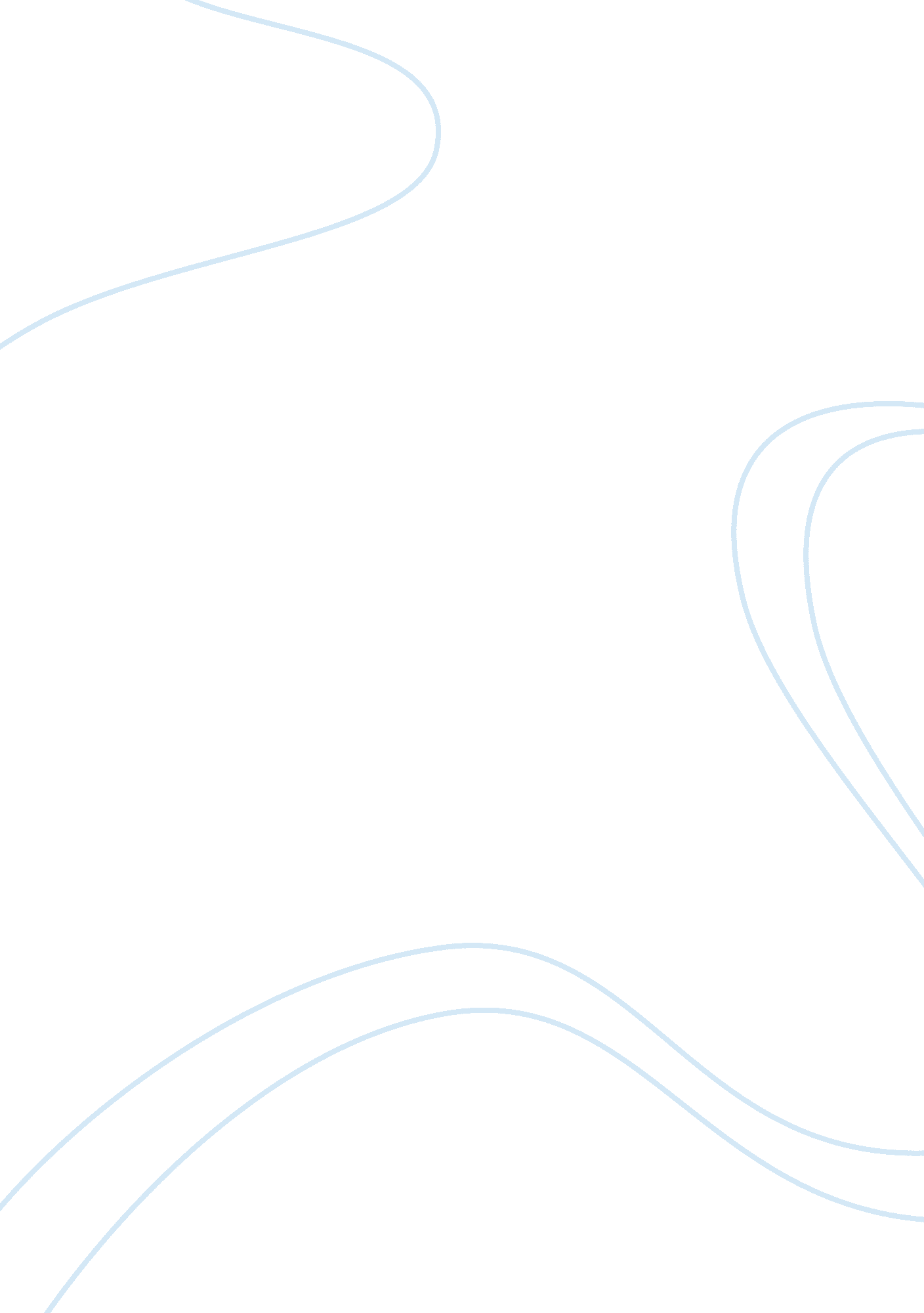 Beggining to puck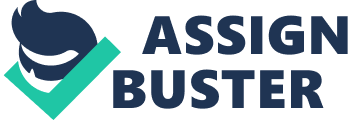 In William Shakespeare’s A Midsummer Night’s Dream, Puck not only served as the solution to the lovers’ confusion but also as the root of lover’s magical mix-ups. The couples in the beginning struggle to find a way to be with each other so they run off to the woods. Puck and Oberon hear the situation and come up with a plan. The plan was suppose to help them instead it caused more problems. Puck mixes up the couples and causes a huge confusion. Oberon demands for Puck to resolve the mess he created. Puck tends to make a lot of trouble. Everything he does is all fun and games. When he messes up he does everything he can to fix it, because he does not mean to cause trouble. Puck is Oberon’s slave in a way In William Shakespeare’s A Midsummer Night’s Dream, Puck not only served as the solution to the lovers’ confusion but also as the root of lover’s magical mix-ups. The couples in the beginning struggle to find a way to be with each other so they run off to the woods. Puck and Oberon hear the situation and come up with a plan. The plan was suppose to help them instead it caused more problems. Puck mixes up the couples and causes a huge confusion. Oberon demands for Puck to resolve the mess he created. Puck tends to make a lot of trouble. Everything he does is all fun and games. When he messes up he does everything he can to fix it, because he does not mean to cause trouble. Puck is Oberon’s slave in a way In William Shakespeare’s A Midsummer Night’s Dream, Puck not only served as the solution to the lovers’ confusion but also as the root of lover’s magical mix-ups. The couples in the beginning struggle to find a way to be with each other so they run off to the woods. Puck and Oberon hear the situation and come up with a plan. The plan was suppose to help them instead it caused more problems. Puck mixes up the couples and causes a huge confusion. Oberon demands for Puck to resolve the mess he created. Puck tends to make a lot of trouble. Everything he does is all fun and games. When he messes up he does everything he can to fix it, because he does not mean to cause trouble. Puck is Oberon’s slave in a way. 